PRIORITIZED TASK CHECKLIST 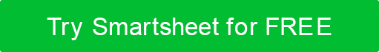 TEMPLATE for Microsoft WordHIGH PRIORITY TASKSHIGH PRIORITY TASKSDATE DUESTATUSTask 1MM/DD/YYCOMPLETETask 2MM/DD/YYON HOLDTask 3MM/DD/YYIN PROGRESSMEDIUM PRIORITY TASKSMEDIUM PRIORITY TASKSDATE DUESTATUSLOW PRIORITY TASKSLOW PRIORITY TASKSDATE DUESTATUSADDITIONAL TASKSADDITIONAL TASKSDUE DATESTATUSDISCLAIMERAny articles, templates, or information provided by Smartsheet on the website are for reference only. While we strive to keep the information up to date and correct, we make no representations or warranties of any kind, express or implied, about the completeness, accuracy, reliability, suitability, or availability with respect to the website or the information, articles, templates, or related graphics contained on the website. Any reliance you place on such information is therefore strictly at your own risk.